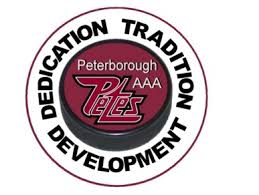 Media ReleaseThe Pat Larock Memorial Kawartha Earlybird TournamentSeptember 2nd, 2016 – The Peterborough Minor Hockey Council is pleased to announce that it will, once again, host the 2015 Pat Larock Memorial Kawartha Early Bird Tournament, from Friday, September 9th, through Sunday, September 11th, 2016, in Peterborough.The Pat Larock Memorial hosts AAA hockey teams from Novice through Major Atom, from all over Ontario. The games will be played at a number of area arenas, including the Evinrude, Kinsmen and Northcrest Arenas, with the action starting at 8:00am, Friday."We are extremely honored and excited to be hosting this prestigious event where elite AAA hockey players from across Ontario will kick-start the 2016-2017 hockey season in Peterborough” said Walter DiClemente, Peterborough Minor Hockey President.The tournament is a fantastic opportunity that allows us to showcase the Minor Petes as a first class organization and provide these players with an environment where they can compete at the highest possible level in their division". We estimate that the tournament will draw over a 1000 visitors to the City and County of Peterborough over the three days that the event is held said DiClemente.“We honour Pat, and his legacy, with this annual tournament”. Pat was the Past President and Honorary Lifetime Member of Peterborough Minor Hockey Council who was a tireless volunteer who loved the game, and the kids.  This is a special year for the Larock family as they are especially proud and excited as Pat’s 9 year old great-grandson, Hudson Burgess, will be participating in his Great Pappa’s Tournament with the Russelle Chiropractic & Canadian Hockey Enterprises Minor Atom AAA Petes.For more information, please contact Frank Curran, Tournament Chair, at 705-931-0698